Forest Row Parish Council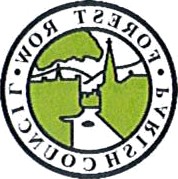 PURCHASE DEED OF GRANT FORMGrave Number:	Deed of Grant Number:	Name of Purchaser:	Address of Purchaser:	

Telephone Number of New Owner: Email Address of New Owner:If more than one new owner please enter details below:NOTECompleted forms must be returned to Forest Row Parish Council Cheques to be made payable to Forest Row Parish CouncilDeeds are valid for a period of 50 years and if grave space not used within this time we will contact the owner to renew deed or hand back to the council if not contactable.Purchaser must inform the council if they move address so that records can be kept up to date.Fees are Quadrupled for Non Residents.Community CentreTel:01342 822661Hartfield RoadFax01342 825739Forest RowEmail:sue.young@forestrow.gov.ukEast Sussex RH18 SDZWebsite:www.forestrow.gov.uk